МерзіміМерзімі16.11.2017ж16.11.2017жМұғаліміМұғаліміРамазанова Б.З.Рамазанова Б.З.Сабақтың тақырыбыСабақтың тақырыбыТуған күні досымныңТуған күні досымныңСілтемеСілтемеҚазақ тілі оқулығы Авторлары Т.М.Артықова, М.Б.Боранбай    Алматы: Атамұра, 2015Қазақ тілі оқулығы Авторлары Т.М.Артықова, М.Б.Боранбай    Алматы: Атамұра, 2015Сабақтың мақсаттарыСабақтың мақсаттарыБілімділігі: берілген тақырып аясында сұхбаттасу. Тақырып бойынша жаңа сөздер үйрету. Сөйлесім әрекеттері арқылы оқушылардың сөйлеу қабілетін жетілдіру. Ол әрекеттерді жүйелі түрде қолдану. Практикалық жұмыстарға мейлінше көп көңіл бөліп, тілдесім әрекетіне жетелеу, шығармашылыққа баулу.Сын есімнің салыстырмалы шырай түрін меңгерту.Дамытушылығы: оқушылардың байланыстырып сөйлеу дағдысын диалог арқылы қалыптастыру. Берілген материалдарды өмірдегі жағдайлармен салыстыра отырып, тілдесім әрекетін жандандыру. Мәтінмен жұмыс істей білу дағдысын жетілдіру.Тәрбиелігі: досқа деген сүйіспеншілікті, адалдықты бойларына дарытуБілімділігі: берілген тақырып аясында сұхбаттасу. Тақырып бойынша жаңа сөздер үйрету. Сөйлесім әрекеттері арқылы оқушылардың сөйлеу қабілетін жетілдіру. Ол әрекеттерді жүйелі түрде қолдану. Практикалық жұмыстарға мейлінше көп көңіл бөліп, тілдесім әрекетіне жетелеу, шығармашылыққа баулу.Сын есімнің салыстырмалы шырай түрін меңгерту.Дамытушылығы: оқушылардың байланыстырып сөйлеу дағдысын диалог арқылы қалыптастыру. Берілген материалдарды өмірдегі жағдайлармен салыстыра отырып, тілдесім әрекетін жандандыру. Мәтінмен жұмыс істей білу дағдысын жетілдіру.Тәрбиелігі: досқа деген сүйіспеншілікті, адалдықты бойларына дарытуКүтілетін нәтижелерКүтілетін нәтижелероқушылар алған білімдерін болашақта тәжірибе барысында жүзеге асыра алуы қажет.                                                                                                                        оқушылар алған білімдерін болашақта тәжірибе барысында жүзеге асыра алуы қажет.                                                                                                                        Түйінді идеяларТүйінді идеяларСыни тұрғыдан ойлау  модулінің Топтастыру, ДЖИГСО стратегиялары негізінде  оқушыларды сыни тұрғыдан ойлай білуге баулу. Ақпараттық коммуникациялық технологиялар негізінде оқушыларды шығармашылық  деңгейге жетелеу.Диалогтық оқытуды басшылыққа ала отырып оқушылардың оқу үдерісіндегі белсенділіктерін арттыру.Сыни тұрғыдан ойлау  модулінің Топтастыру, ДЖИГСО стратегиялары негізінде  оқушыларды сыни тұрғыдан ойлай білуге баулу. Ақпараттық коммуникациялық технологиялар негізінде оқушыларды шығармашылық  деңгейге жетелеу.Диалогтық оқытуды басшылыққа ала отырып оқушылардың оқу үдерісіндегі белсенділіктерін арттыру.Қолданылған жабдықтарҚолданылған жабдықтарИнтерактивті тақта, слайд-презентация, фломастер, маркерлер, А-4 беттерИнтерактивті тақта, слайд-презентация, фломастер, маркерлер, А-4 беттерСабақтың барысыУақытМұғалімнің іс-әрекетіОқушының іс-    әрекетіҰйымдастыру кезеңі2 мин.1.Оқушылармен амандасу, зейінін сабаққа аудару. Психологиялық тұрғыдан сабаққа дайындық, яғни, оқушылардың көңіл-күйін сабаққа икемдеу.2. Топқа бөлу.«Шаттық шеңбері» әдісі бойынша оқушылар ортаға шығып  бірін-бірі қайталамай жылы амандасады.Өзін-өзі реттеп, дауысты дыбыстар  бойынша топқа бөлінеді/ а,ә,о,ө/ Өз орталарынан көшбасшы сайлайды.Бағалау парақтарын алады.Сабақтың ережесін өздері құрады,жазып іліп қоядыБағалау критерийлері2 мин.Топтық жұмысты бағалау критерийлері таратылады.Топ жетекшісі топ ішінде бағалауды жүзеге асырады.Топтық жұмысЖаңа сабақты түсіндіруСергіту сәтіСабақты бекітуРефлексияБағалауҮй тапсырмасы8 мин.10 мин.4 мин.6 мин.4 мин.5 минОй тастау арқылы жаңа сабақтың мазмұны мен мақсаты ашылады: « Туған күні досымның» тақырыбы бойынша постер құру тапсырылады. « Туған күні досымның» мәтінін талдау.Туған күні досымның тақырыбы бойынша сөйлесу./Слайд көмегімен сабақтың мақсаты мен мазмұны ашылады/.-Сонымен бүгінгі сабақта не істедік?-Қандай жаңа сөздермен таныстық?-Қандай мәтін оқыдық?	-Мәтінде не туралы айтылды?Миға шабуыл.-Сендер достарыңның туған күніне қандай сыйлық сыйлайсыңдар? Қандай мақсатпен? Сыйлықтың суретін салу.Музыкалық жаттығулар.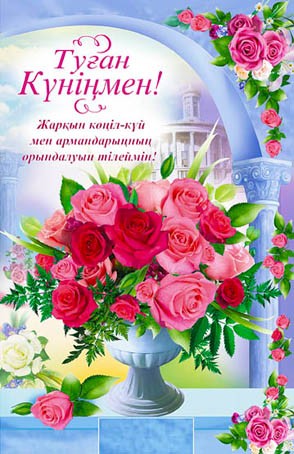 Кері байланыс.Рефлексия белгілер бойынша жүргізіледі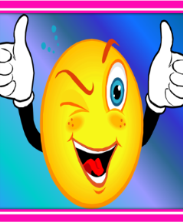 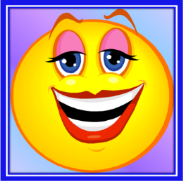 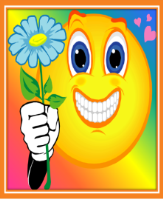 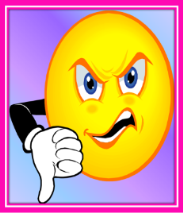 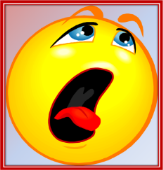 Сабақты бағалау.  Топ жетекшісінің топтық жұмыс барысын бағалауы негізінде сараптау, баға қою.3- тапсырма. Дос, сыйлық, дастархан сөздерін септеуӘр топ «:«Туған күні досымның» тақырыбы бойынша жиынтық түрде бойынша постер құрады. Оны бірлесе отырып қорғайды, Галерея құрады, саяхат жасалады, бағаланады. Сендер достарыңның туған күндерін білесіңдер ме?-Достарыңның туған күніне қандай сыйлық жасайсыңдар?2. Мәтінмен жұмыс:-берілген мәтіннің оқылуын үнтаспадан тыңдату-оқушыларға жекелеп, кезекпе-кезек оқытып шығу-мәтінді аударту2 - тапсырма. Сұраққа жауап .4- тапсырма. 5 – тапсырма.Сөздік жұмысы.Оқушылар сергіту сәтінде музыкалық сүйемелдеумен жаттығулар жасайды.Оқушылар «ДЖИГСО» стратегиясы арқылы  « Туған күні досымның» мәтінін талдай отырып, сабақ тақырыбын толық  ашады.Оқушылар жауаптарын ауызша береді.Оқушылар Рефлексияны  белгілер бойынша жүргізеді.Керемет!Өте ұнады белсенді қатыстымӨзімді топ мүшесі сезіндімҰнады* Қатыстым* Өз бетіммен жұмыс жасадымОнша қызықтырған жоқӨзгертіп, басқаша істер едімҚызықтырған жоқҰнаған жоқТоп жетекшісі бағалайды.Оқушылар үйге берілген тапсырманы күнделіктеріне жазады.